Western Australia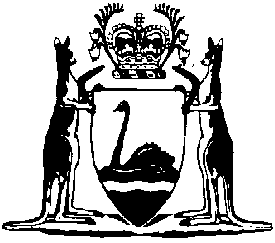 Western Australian Meat Marketing Corporation (Elections) Regulations 1974Compare between:[12 Apr 1991, 00-e0-03] and [13 Aug 1999, 00-f0-07]Western AustraliaMarketing of Meat Act 1971Western Australian Meat Marketing Corporation (Elections) Regulations 19741.	Citation 		These regulations may be cited as the Western Australian Meat Marketing Corporation (Elections) Regulations 1974.	[Regulation 1 amended in Gazette 29 May 1987 p.2234.] 2.	Interpretation 		In these regulations — 	“prescribed lamb producer” means a producer who has delivered to the Corporation in the 12 months period ending 30 June immediately prior to that election at least 100 lambs for slaughter.	[Regulation 2 inserted in Gazette 29 May 1987 p.2234.] 3.	Elections to the Corporation 		Elections to the Corporation shall be conducted in accordance with these regulations and the Electoral Act 1907, and the regulations made thereunder shall apply in so far as they can, with necessary adaptations, to all matters relating to the election of the lamb producer members of the Board, that are not provided for under these regulations.	[Regulation 3 inserted in Gazette 29 May 1987 p.2234.] 4.	Costs, charges and expenses of elections 	(1)	Subject to subregulation (2) of this regulation, all costs, charges and expenses as incurred by the returning officer in connection with the conduct of elections, and as certified in writing by the returning officer under his hand and communicated by the returning officer to the Corporation, shall be borne and paid by the Corporation or reimbursed to the returning officer by the Corporation out of moneys from time to time in its hands.	(2)	The Corporation may, at its own expense, have the accounts of the returning officer audited by the Auditor General, whose decision theron shall be final as between the parties concerned.	[Regulation 4 amended in Gazette 29 May 1987 p.2234.] 5.	Returning officer 	(1)	A returning officer shall be appointed by the Minister — 	[(a)	repealed] 	(b)	in relation to vacancies occurring by effluxion of time, not less than three months before the term of office of a member will expire; and	(c)	where a vacancy occurs otherwise than by effluxion of time, as soon as practicable after being notified by the Chairman of the Corporation that a vacancy exists.	(2)	The returning officer may appoint other officers to assist him in the conduct of an election.	(3)	The returning officer shall be paid thirty per centum of the fees prescribed by regulations made under the Electoral Act 1907, for returning officers at parliamentary elections, and the officers employed by him shall, while engaged on the scrutiny and count of votes, be paid for their services the fees prescribed for similar duties by those regulations for presiding officers at parliamentary elections.	(4)	Officers employed by the returning officer in the preparation and distribution of voting material shall be paid at the rate prescribed by regulations made under the Electoral Act 1907, for presiding officers engaged on the scrutiny and count of votes.	[Regulation 5 amended in Gazette 29 May 1987 p.2234.] [6.	Repealed in Gazette 29 May 1987 p.2234.] 7.	Notice of elections 	(1)	Subject to the appointment of a returning officer by the Minister, which it shall be the duty of the Chairman of the Corporation to request, for the purpose of every election of a lamb producer member of the Corporation the Chairman shall, not less than 3 months prior to the expiration of the term of the office of such a member, and not more than 14 days after the occurrence of a casual vacancy in the office of a lamb producer member, direct the returning officer to fix a day to be the nomination day and the returning officer shall thereupon fix a nomination day and cause a notice of the day to the published in the Government Gazette and in at least one newspaper circulating in the State.	(2)	The day fixed as nomination day under this regulation shall be not less than 21 days, nor more than 45 days after the latest of the publication of the notice.	[Regulation 7 inserted in Gazette 29 May 1978 pp.2234-5.] [8.	Repealed in Gazette 12 April 1991 p.1600.] 9.	Electoral Roll 	(1)	For the purposes of elections to be held for the election of lamb producer members of the Corporation, the Corporation shall, not less than 21 days prior to the day fixed as nomination day, furnish the returning officer with 2 separate lists, certified under the hand of the Chairman of the Corporation, of — 	(a)	the persons; and	(b)	the partnerships, firms and bodies,		who are prescribed lamb producers for the time being.	(2)	The lists furnished in accordance with subregulation (1) of this regulation, subject to any amendments made thereto pursuant to these regulations, shall together constitute the roll of prescribe lamb producers for the purpose of an election and shall be available for inspection at the office of the returning officer during the hours his office is open.	(3)	No person shall be entitled to be enrolled on the electoral roll more than once, whether as an elector in his own right or as the representative of a limited liability company or other corporate body or as a partner in a partnership, or otherwise.	(4)	Subject to subregulation (3) of this regulation, a person who is a prescribed lamb producer is eligible to be enrolled on the electoral roll, and until he is so enrolled is ineligible to vote at the election.	(5)	Where any prescribed lamb producer eligible for enrolment is — 	(a)	a limited liability company; or	(b)	any other corporate body,		the board of directors or other management authority of that body may authorise any member or person concerned in the management of that body (hereinafter called “a representative”) to represent that body as an elector but no person who is already enrolled, or entitled to be enrolled on the electoral roll is eligible to act as a representative under this regulation.	(6)	Where a prescribed lamb producer is a partnership one of the partners, but not more than one at any one time, may apply for enrolment as the representative of the partnership and be enrolled.	(6a)	An application for enrolment under subregulation (5) or (6) may be made prior to or at the time when the completed ballot papers are returned.	(7)	The returning officer, upon receipt of an application for enrolment from a proposed representative and upon being satisfied as to the authority for that appointment and that all other requirements of these regulations have been complied with may enrol that representative.	(8)	An authority given for the purposes of this regulation shall remain in force for all subsequent elections and electoral rolls until written notice of revocation is sent or delivered to the returning officer.	(9)	A roll of electors prepared for an election shall continue in force for any election held within twelve months from the date of that election, and may in accordance with these regulations be amended by the inclusion of the names of persons who since the preparation of the roll have become eligible for enrolment and by the removal of the names of persons enrolled who since the preparation of the roll have ceased to be eligible for enrolment as electors, and may be used for all elections whether to fill casual vacancies or vacancies occurring by effluxion of time during the currency of that roll.	(10)	The roll prepared for an election shall be conclusive evidence of the right of each person enrolled thereon to vote at that election.	[Regulation 9 amended in Gazette 29 May 1987 p.2235; 13 May 1988 p.1630.] 10.	Amendments to the Roll 	(1)	Any prescribed lamb producer, whose name, or the name of the representative of which, does not appear on the list of producers furnished by the Corporation, may apply to have his name or the name of the representative enrolled on the roll of prescribed lamb producers prepared for an election by lodging with the returning officer an application in Form 2.	(2)	Upon receipt of notice of cancellation or revocation of authority, the returning officer shall forthwith remove from the electoral roll the name of the representative whose authority has been so cancelled or revoked.	[Regulation 10 amended in Gazette 29 May 1987 p.2234; 13 May 1988 p.1630.] 11.	Certification of roll 		The roll prepared for an election by the returning officer, comprising the list furnished by the Corporation as amended pursuant to these regulations, shall be certified under the hand of the returning officer.	[Regulation 11 amended in Gazette 29 May 1987 p.2235.] 12.	Nominations 	(1)	A nomination may be in the form of Form 3, but a nomination is not valid unless it — 	(a)	sets out the full name, address and occupation of the candidate and the election for which he is nominated;	(b)	is signed by two or more electors for the election for which the nomination is made;	(c)	contains a statement, signed by the candidate, that — 	(i)	he consents to his nomination; and	(ii)	he is eligible for nomination for the election for which the nomination is made; and	(d)	is addressed to the returning officer and is delivered to him, or forwarded so as to reach him before the hour of twelve noon on the day fixed for the close of nominations.	(2)	Every nomination received by the returning officer after the time fixed for the close of nominations shall be rejected by him.	(3)	The returning officer shall reject any nomination which in his opinion does not conform with these regulations and rejection of a nomination by the returning officer is final and conclusive with no appeal therefrom.13.	Withdrawal of nomination 		A candidate may, by notice, signed by him, witnessed by an elector and addressed to, and lodged with, the returning officer before the hour of twelve noon on the nomination day, withdraw his consent to his nomination; and that candidate shall, thereupon, be deemed not to have been nominated.14.	Candidate elected unopposed 	(1)	Where the number of candidates duly nominated does not exceed the number of persons to be elected the candidate or candidates shall be declared elected and the returning officer shall forward to the Corporation a certificate of that fact together with the names, addresses and occupations of the candidates nominated in the form of Form 4 and shall cause the result of the election to be published in the Government Gazette and in at least one newspaper circulating in the State.	(2)	The returning officer’s certificate, when received by the Corporation is conclusive evidence of the election of the person therein declared to be elected as a lamb producer member of the Corporation.	[Regulation 14 amended in Gazette 29 May 1987 p.2235.] 15.	Election day to be fixed 	(1)	When the number of candidates nominated exceeds the number to be elected the returning officer shall hold an election in accordance with these regulations.	(2)	Every election day shall be not less than twenty-one days, nor more than forty-five days, after the nomination day and shall be fixed by the returning officer.	(3)	When fixing an election day the returning officer shall fix an hour for the closing of the poll at that election.16.	Ballot 	(1)	Where the number of candidates duly nominated exceeds the number of persons to be elected, the returning officer shall, as soon as practicable after the close of nominations — 	(a)	cause the full names of the candidates and the day and hour fixed for the close of the poll to be published in the Government Gazette and in at least one newspaper circulating in the State;	(b)	cause ballot papers and statements by electors to be printed, in accordance, respectively, with Forms 5 and 6 setting out in the ballot papers the full names of the candidates in alphabetical order of their surnames; and	(c)	send by post, or otherwise, to each elector — 	(i)	one ballot paper, initialled by the returning officer or a person authorized by him in that behalf;	(ii)	one form of statement;	(iii)	one ballot paper envelope; and	(iv)	one envelope addressed to the returning officer.	(2)	Each ballot paper, statement, ballot paper envelope and addressed envelope, shall be enclosed by the returning officer in a covering envelope which shall be fastened, addressed and forwarded to the person for whom it is intended.17.	Further ballot papers 		If, prior to the poll closing, an elector satisfies the returning officer that — 	(a)	he is entitled to vote at the election; and	(b)	he has not already voted at the poll; and	(c)	he has not received a ballot paper; or	(d)	the ballot paper or envelopes received by him have been lost or destroyed,		the returning officer may give to the elector a ballot paper, statement and envelopes or another ballot paper, statement and envelopes, as the case may require.18.	Voting 	(1)	Voting shall be by preferential ballot.	(2)	When only one member is to be elected and there are only two candidates, the elector shall mark his vote on the ballot paper by placing the numeral 1 opposite the name of the candidate for whom he votes.	(3)	If there are more than two candidates, or if more than one member is to be elected, the elector shall mark his vote on the ballot paper by placing — 	(a)	the numeral 1 opposite the name of the candidate for whom he votes as his first preference;	(b)	the numeral 2 opposite the name of the candidate for whom he votes as his second preference; and	(c)	contingent votes for all the remaining candidates by placing numerals opposite their names so as to indicate by the numerical sequence the order of his preference.19.	Return of ballot paper and statement 		An elector having marked his ballot paper in the manner prescribed by regulation 18 shall, thereupon — 	(a)	enclose the ballot paper alone in the envelope marked “ballot paper” and fasten the envelope;	(b)	complete and sign the form of statement by elector in the presence of a witness who shall also sign it; and	(c)	return the ballot paper envelope, containing the ballot paper together with the completed statement to the returning officer, by post or otherwise, in the envelope addressed to the returning officer, so as to be received by him not later than the day and hour fixed by the notice of election for the closing of the poll at that election.20.	Ballot papers 	(1)	The returning officer shall place, and until the close of the poll keep, in a locked and sealed ballot box marked “Meat Marketing Corporation (Lamb Producers) Ballot Box” all envelopes received by him purporting to contain ballot papers.	(2)	An envelope purporting to contain a ballot paper received after the close of the poll shall not be admitted to the scrutiny.	[Regulation 20 amended in Gazette 29 May 1987 p.2235.] 21.	Scrutineers 	(1)	Each candidate shall be entitled to appoint, in writing, one scrutineer to be present when the envelopes containing the ballot papers are opened and to remain during the scrutiny.	(2)	Every scrutineer shall make a declaration in the presence of the returning officer in accordance with Form 7.22.	The scrutiny 	(1)	As soon as practicable after the hour fixed for the close of the poll the returning officer, in the presence of any of the scrutineers who are in attendance, shall — 	(a)	open the ballot box and remove the envelopes containing the ballot papers;	(b)	examine every ballot paper and satisfy himself that it bears the authorised officer’s initials and decide whether the ballot paper is formal or informal; and	(c)	count all formal ballot papers and reject all informal ballot papers.	(2)	The returning officer may from time to time adjourn the scrutiny to a day and hour fixed by him and notified to the scrutineers.	(3)	A candidate may attend the scrutiny and the counting of the votes.23.	Informal votes 	(1)	The returning officer shall be the sole judge as to whether a ballot paper is informal.	(2)	A ballot paper shall be informal if — 	(a)	it is not initialled by the returning officer or a person authorised by him in that behalf; or	(b)	subject as hereinafter provided, it is marked in any other manner than prescribed in regulation 18 of these regulations; or	(c)	it has upon it any mark or writing not authorised by these regulations, which in the opinion of the returning officer will enable any person to identify the elector; or	(d)	it does not indicate the elector’s vote, or, if there are more than two candidates, it is not marked so as effectively to indicate the elector’s preference as regards all candidates; or	(e)	no mark is indicated on it.	(3)	A ballot paper shall not be informal for any reason other than the reasons stated in subregulation (2) of this regulation, but shall be given effect to according to the elector’s intention so far as his intention is clear, and, in particular when only one candidate is to be elected and there are only two candidates, a ballot paper shall not be informal by reason only of the elector having indicated his vote or first preference by a cross instead of the numeral 1.24.	Method of counting 	(1)	Subject to subregulation (2) of this regulation, the method of conducting the count shall be the same as that prescribed under the Electoral Act 1907, for the counting of votes taken at an election of members of the Legislative Assembly.	(2)	Notwithstanding subregulation (1) — 	(a) (i)	where two lamb producer members are to be elected the count of the votes shall proceed until one candidate has an absolute majority, when he shall be declared elected, and thereafter that member shall be eliminated from the count, and, for the purposes of electing the second member, all the ballot papers shall again be brought into account and again sorted into first preference votes;	(ii)	the first preference votes of the first elected member shall be distributed, according to the second preference markings shown thereon, to the remaining candidates and when added to their respective first preference votes shall consitute the first count for the second member; and	(iii)	the procedure shall then be the same as in the counting of votes for the election of one candidate.	[Regulation 24 amended in Gazette 29 May 1987 p.2235.] 25.	Recount 	(1)	At any time before the publication of the result of an election, as prescribed by these regulations, the returning officer may, on the written request of a candidate setting out the reasons for the request, or of his own motion, make a recount of the ballot papers.	(2)	Where the returning officer refuses the request of a candidate to make a recount of ballot papers, the candidate may, prior to the publication of the result of the election, appeal in writing to the Minister to direct a recount and the Minister may allow or dismiss the appeal.	(3)	Where the Minister allows an appeal under this regulation, he shall direct the returning officer to make a recount and the returning officer shall comply with that direction.26.	Equal votes 		Where on any count two or more candidates receive an equal number of votes and one of them must be declared defeated, the returning officer shall decide, by lot, which of them is defeated.27.	Disputes 		Any dispute arising out of the conduct of an election shall be referred by the returning officer to the Minister and the decision of the Minister in that regard shall be final and conclusive.28.	Security of ballot papers 	(1)	On completion of the scrutiny and count of votes, the returning officer shall enclose in one packet all ballot papers that were admitted to the count, in another packet all statements of electors relating to those ballot papers and in a third packet all rejeced votes; and thereupon seal the several packets and endorse on each of them the date of the election and the description and number of the contents and sign the endorsement.	(2)	The returning officer shall hold the sealed packets referred to in subregulation (1) of this regulation in his custody together with all other documents used at, or in connection with, an election, for at least three months after the declaration of the result of the election, and shall thereafter cause the packets and documents to be destroyed.29.	Result of election 	(1)	When the returning officer has finished the counting of the votes he shall declare the result of the election.	(2)	The returning officer shall prepare and forward to the Corporation a certificate showing the result of each election and the names, address and occupation of each candidate elected.	(3)	The returning officer’s certificate for the purposes of subregulation (2) of this regulation shall be in the form of Form 8 and when received by the Corporation shall be conclusive evidence of the election of the person therein declared to be elected.	(4)	The returning officer shall as soon as practicable cause the result of the election to be notified in the Government Gazette and in at least one newspaper circulating in the State.	[Regulation 29 amended in Gazette 29 May 1987 p.2235.] 30.	Offences 		Any person who makes any statement which is to his knowledge false in or in relation to any — 	(a)	application for enrolment;	(b)	nomination; or	(c)	statement accompanying a ballot paper veryfying that person’s right to vote,		shall be guilty of an offence against these regulations and is liable to a penalty not exceeding one hundred dollars.31.	Lists and forms 	(1)	For the purposes of regulation 9 of these regulations, the lists to be furnished by the Corporation shall set out in lexicographical order the full names, address and postcode of each prescribed lamb producer.	(2)	The forms set out in the Appendix hereto are the forms referred to in, and to be used for the purposes of, these regulations.	[Regulation 31 amended in Gazette 29 May 1987 p.2236.] APPENDIXForm 1WESTERN AUSTRALIAMarketing of Meat Act 1971WESTERN AUSTRALIAN MEAT MARKETING CORPORATION(ELECTIONS) REGULATIONS 1974(Regulations 6 and 7)NOTICE OF ELECTIONNOTICE is hereby given that an election of 	lamb producer member(s) of the Western Australian Meat Marketing Corporation, under section 7 (1) (b) of the Marketing of Meat Act 1971, will take place at the office of the returning officer, on the. . . . . . . . . day of. . . . . . . . . , 19 . . . , closing at. . . . . . . . . . o’clock in the . . . . . . . . . . noon on that day.Nominations of candidates are required to be made in accordance with the above regulations and must be received by the returning officer at his office before 12 noon on the. . . . . . . . . . day of. . . . . . . . . , 19 . . . . . . . . . . . . . . . . . . . . . . . . . . . . . . 	Returning OfficerAddress . . . . . . . . . . . . . . . Form 2BEFORE FILLING IN THIS FORM READ THE INSTRUCTIONS ONTHE OTHER SIDEWestern AustraliaMarketing of Meat Act 1971WESTERN AUSTRALIAN MEAT MARKETING CORPORATION(ELECTIONS) REGULATIONS 1974(Regulation 10)APPLICATION FOR ENROLMENTTO: Returning Officer/Western Australian Meat Marketing Corporation of . . .I, 			(Full name of Applicant)		(Block letters)Of . . . . . . . . . . . . . . . . . . . . . . . . . . . . . . . . . . . . . . . . . . . . . . . . . . . . . . . . . .		(Full address)				(Postcode)in the State of Western Australia . . . . . . . . . . . . . . . . . . . . . . . . . . . . . . . . . . .								(Occupation)hereby apply to have my name enrolled as an elector on the Electoral Roll for the election of lamb producer members of the Western Australian Meat Marketing Corporation on the ground that — (1)	I am a prescribed lamb producer within the meaning of the regulations — (a)	on my own account only; or(b)	as a person who is a partner in and the representative of the partnership of . . . . . . . . . . . . . . . . . . . . . . . . . . . . . . . . . . . . . . . . . . . . . . . . . . . . . . . . . . . . . . . . . . . . . . . . . . . . . . . . . . . . . . . . . . . . . . . . . . . . . . . . . . . . . . . . . . . . . . . . . . . . . . . . . . . . . . . . . . . . . . . . . . . . . . . . . . . . . . . . . . . . . . . . . . . ; or(Name of partnership)(2)	I am the 	(Title of Officer)of 	 (Name of Body)of 	(Address)which is a prescribed lamb producer within the meaning of the above Act and I have been authorized thereby to be enrolled as its representative on its behalf by the written authority annexed hereto; (attach written authority) and(3)	I/The body am/is a prescribed lamb producer by reason of the following facts — 		 . . . . . . . . . . . . . . . . . . . . . . . . . . . . . . . . . . . . . . . . . . . . . . . . . . .		 . . . . . . . . . . . . . . . . . . . . . . . . . . . . . . . . . . . . . . . . . . . . . . . . . . .		 . . . . . . . . . . . . . . . . . . . . . . . . . . . . . . . . . . . . . . . . . . . . . . . . . . .		 . . . . . . . . . . . . . . . . . . . . . . . . . . . . . . . . . . . . . . . . . . . . . . . . . . .(4)	I am not enrolled on the said electoral roll.I, the abovenamed . . . . . . . . . . . . . . . . . . . . . . . . . . . . . . . . . . . . . . . . . . . . . .(Full name of Applicant)hereby state that the particulars furnished in the above application are true and correct and I make this statement with full knowledge of the fact that I am liable to a penalty of $100 if the statement is false.Dated this		day of		,19   . . . . . . . . . . . . . . . . . . . . . . . . . . . . (Signature of Applicant)(Reverse of Form)INSTRUCTIONS FOR COMPLETING THIS FORM(a)	The applicant must address the application to the Returning Officer Western Australian Meat Marketing Corporation in accordance with regulation 10, complete the application, sign the statement at the foot thereof and forward the application or deliver it, to the returning officer within the time limited by the regulations.(b)	The applicant or the body which he represents must be a prescribed lamb producer within the meaning of the Marketing of Meat Act 1971 and the regulations made thereunder which provides — “prescribed lamb producer” means a producer who has delivered to the Corporation in the 12 month period ending 30 June immediately prior to that election at least 100 lambs for slaughter.Form 3WESTERN AUSTRALIAMarketing of Meat Act 1971WESTERN AUSTRALIAN MEAT MARKETING CORPORATION(ELECTIONS) REGULATIONS 1974(Regulation 12)NOMINATION FORMWe, the undersigned persons, being electors duly enrolled upon the electoral roll for the election of a member of the Western Australian Meat Marketing Corporation do hereby nominate . . . . . . . . . . . . . . . . . . . . . . . . . . . . . . . . . . of(Full name). . . . . . . . . . . . . . . . . . . . . . . . . . . . . . . . . . . . . . . . . . . . . . . . . . . . . . . . . . . . . (Address) . . . . . . . . . . . . . . . . . . . . . . . . . . . . . . . . . . . . . . . .as a candidate for election(Occupation)under section 7 of the Marketing of Meat Act 1971, as a lamb producer member of the Western Australian Meat Marketing Corporation for the purpose of and in connection with the election to be held on the . . . . . . . . . . . . . . . . . . . . . . .day of . . . . . . . . . . . . . . . . . . . . . . . . . . . . . . . . . . . . . . . . . . . . . . . . . , 19 . . .Dated this . . . . . . . . . . . . . . . . . . day of . . . . . . . . . . . . . . . . . , 19 . . . . . . . . .(1)	Full name of nominator . . . . . . . . . . . . . . . . . . . . . . . . . . . . . . . . . . . . .Address . . . . . . . . . . . . . . . . . . . . . . . . . . . . . . . . . . . . . . . . . . . . . . . . .Occupation . . . . . . . . . . . . . . . . . . . . . . . . . . . . . . . . . . . . . . . . . . . . . . .Signature . . . . . . . . . . . . . . . . . . . . . . . . . . . . . . . . . . . . . . . . . . . . . . . .(2)	Full name of nominator . . . . . . . . . . . . . . . . . . . . . . . . . . . . . . . . . . . . .Address . . . . . . . . . . . . . . . . . . . . . . . . . . . . . . . . . . . . . . . . . . . . . . . . .Occupation . . . . . . . . . . . . . . . . . . . . . . . . . . . . . . . . . . . . . . . . . . . . . . .Signature . . . . . . . . . . . . . . . . . . . . . . . . . . . . . . . . . . . . . . . . . . . . . . . .And I , . . . . . . . . . . . . . . . . . . . . . . . . . . . . . . . . . . . . . . . . . . . . . . . . . . . . . . .(full name of candidate)of . . . . . . . . . . . . . . . . . . . . . . . . . . . . . . . . . . . . . . . . . . . . . . . . . . . . . . . . . . .(full address) . . . . . . . . . . . . . . . . . . . . . . . . . . . . . . . . . . . . . . . . . . . . . . . . . . . . . . . . . . . .(occupation)do hereby consent to the above nomination, and do hereby state that I am a person eligible for such nomination within the meaning of the Act and the regulations made thereunder for the following reasons, namely — . . . . . . . . . . . . . . . . . . . . . . . . . . . . . . . . . . . . . . . . . . . . . . . . . . . . . . . .. . . . . . . . . . . . . . . . . . . . . . . . . . . . . . . . . . . . . . . . . . . . . . . . . . . . . . . .(Here state grounds upon which the candidate claims to be eligible for nomination as a candidate).Dated the . . . . . . . . . . . . . . . day of  . . . . . . . . . . . . . . , 19 . . . . . . . . . . . . . . . . . . . . . . . . . . . . . . Signature of CandidateReceived the above nomination this . . . . . . . . . . . . . . . . . . . . . . . . . . . . . . . . .day of  . . . . . . . . . . . . . . . , 19 . . . , at . . . . . . . . . . . . . . . . . . . . . . . . . . . . . . . . . . . . . . . . . . . . . . . . . . . o’clock in the . . . . . . . . . . . . . . . . . . . . . . . . . . . noon. . . . . . . . . . . . . . . . . . . . . . . . . . . . Returning OfficerThis form, when completed, is to be addressed to the Returning Officer, and is to be delivered, or forwarded, to him, so as to reach him prior to the time fixed for the close of nominations.Form 4WESTERN AUSTRALIAMarketing of Meat Act 1971WESTERN AUSTRALIAN MEAT MARKETING CORPORATION(ELECTIONS) REGULATIONS 1974(Regulation 14)CERTIFICATE OF ELECTION OF CANDIDATE WHERE NUMBER OF CANDIDATES NOMINATED DOES NOT EXCEED NUMBER TO BE ELECTEDTo the Western Australian Meat Marketing Corporation, Perth — I, (a) . . . . . . . . . . . . . . . being the returning officer duly appointed under and for the purposes of regulations made under the Marketing of Meat Act 1971, hereby certify — (1)	That in connection with the nomination of candidates for election as lamb producer members of the Western Australian Meat Marketing Corporation received up to (b)  . . . . . . . . . . . . . . . . . . . . . . . . . . the. . . . . . . day of. . . . . . . 19 . . , being the last day for the nomination of candidates for such election to be held on the . . . . . . . . . . . . . .day of . . . . . . . 19 . . . , under section 7 of the said Act the following candidate, (or candidates) was (or were) nominated, namely — (c)	 . . . . . . . . . . . . . . . . . . . . . . . . . . . . . . . . . . . . . . . . . . . . . . . . . . . . . . . . . . . . . . . . . . . . . . . . . . . . . . . . . . . . . . . . . . . ;(2)	That the nomination form/s of the candidate/s was/were in order as required by the regulations, and that the persons who signed the nomination form/s as nominators were competent to sign;(3)	That the number of candidates so nominated did not exceed the number of candidates to be elected as lamb producer members of the Western Australian Meat Marketing Corporation; and(4)	That (d) . . . . . . . . . . . . . . . . . . . . . . . . . . . . . . . . . . . . . is (or are) the person (or persons) now elected as lamb producer members as required by the Act for appointment by the Governor as a member (or members) of the Corporation.Dated the . . . . . . . . . . . . . . .  day of  . . . . . . . . . . . . . . , 19 . . . . . . . . . . . . . . . . . . . . . . . . . . . . . . 	Returning Officer(a)	Full name of Returning Officer;(b)	the last day for receiving nominations of candidates;(c)	set out the full name, address and occupation of each candidate;(d)	full name of each candidate.Form 5WESTERN AUSTRALIAMarketing of Meat Act 1971WESTERN AUSTRALIAN MEAT MARKETING CORPORATION(ELECTIONS) REGULATIONS 1974(Regulation 16)BALLOT PAPERELECTION OF CANDIDATES AS MEMBERS OF THE WESTERN AUSTRALIAN MEAT MARKETING CORPORATIONDate of Close of Poll . . . . . . . . . . . . . . . 					. . . . . . . . . . . . . . . . . . . . . . . . . . . . 					Initials of Returning Officer or person					authorized by him in that behalfDIRECTIONS FOR VOTING(1)	Where only one candidate is to be elected and there are not more than 2 candidates, the elector shall mark his vote on the ballot paper by placing the numeral I opposite the name of the candidate for whom he votes.(2)	Where only one candidate is to be elected and there are more than 2 candidates, the elector shall mark his vote on the ballot paper by placing the numeral I opposite the name of the candidate for whom he votes as his first preference, and he shall give contingent votes for all the remaining candidates by placing the numerals 2, 3, and so on (as the case may require) opposite their names, so as to indicate by numerical sequence the order of his preference.(3)	Where 2 candidates are to be elected, the elector shall mark his vote on the ballot paper by placing the numeral 1 opposite the name of the candidate for whom he votes as his first preference and the numeral 2 opposite the name of the candidate for whom he votes as his second preference and he shall give contingent votes for all the remaining candidates by placing the numerals 3, 4, and so on (as the case may require) opposite their names so as to indicate by numerical sequence the order of his preference.(4)	The elector shall then — (a)	enclose the ballot paper in the envelope marked “ballot paper” and close the envelope;(b)	complete and sign the form of statement by elector in the presence of a witness who shall also sign it; and(c)	return — (i)	the ballot paper in the ballot paper envelope; and(ii)	the completed form of statement by elector,to the returning officer, by post or otherwise, in the envelope addressed to the returning officer not later than the day and hour fixed by the notice of election for the closing  of the poll at that election.Full Names of Candidates(in alphabetical order of surnames)Vote. . . . . . . . . . . . . . . . . . . . . . . . . . . . . . . . . . . . . . . . . . . . . . . . . . . . . . . . .  . . . . . . . . . . . . . . . . . Form 6WESTERN AUSTRALIAMarketing of Meat Act 1971WESTERN AUSTRALIAN MEAT MARKETING CORPORATION(ELECTIONS) REGULATIONS 1974(Regulation 16)STATEMENT BY ELECTORELECTION OF CANDIDATES AS MEMBERS OF THE WESTERN AUSTRALIAN MEAT MARKETING CORPORATIONDate of close of poll . . . . . . . . . . . . . . . . . . . . . . . . . . . . . . . . . . . . . . . . . . . . .Name in full of elector . . . . . . . . . . . . . . . . . . . . . . . . . . . . . . . . . . . . . . . . . . .Address of elector . . . . . . . . . . . . . . . . . . . . . . . . . . . . . . . . . . . . . . . . . . . . . . .I, the abovenamed, submit the following facts in verification of my right to vote, according to the accompanying ballot paper — (1)	I am an elector duly enrolled on the roll of prescribed lamb producers for this election and I am still a prescribed lamb producer within the meaning of the Act and Regulations made thereunder.(2)	I have not voted previously at this election.(3)	I make this statement with the full knowledge that I am liable to a penalty of $100 if the statement is false.Usual signature of elector: . . . . . . . . . . . . . . . . . . . . . . . . . . . . . . . . . . . . . . . .Signature of witness: . . . . . . . . . . . . . . . . . . . . . . . . . . . . . . . . . . . . . . . . . . . .Address of witness: . . . . . . . . . . . . . . . . . . . . . . . . . . . . . . . . . . . . . . . . . . . . .WESTERN AUSTRALIAForm 7Marketing of Meat Act 1971WESTERN AUSTRALIAN MEAT MARKETING CORPORATION(ELECTIONS) REGULATIONS 1974(Regulation 21)DECLARATION BY SCRUTINEERI, (full name) . . . . . . . . . . . . . . . . . . . . . . . . . . . . . . . . . . . . . . . . . . . . . . . . . .of(address) . . . . . . . . . . . . . . . . . . . . . . . . . . . . . . . . . . . . . . . . . . . . . . . . . . . . ,do hereby declare that I will faithfully and impartially, according to the best of my skill and judgment, carry out the duties required of me as a Scrutineer, in connection with the election of a lamb producer member to the Western Australian Meat Marketing Corporation, and I do further declare that I will not at that election attempt to ascertain how any person shall vote or has voted, and that if in the discharge of my duties at or concerning the election I learn how any person has voted, I will not by word or act directly or indirectly divulge or discover or aid in divulging or discovering the same.Signature . . . . . . . . . . . . . . . Declared before me at . . . . . . . . . . . . . . . . . . . . . . . . . . . . . . . . . . . . . . . . . this . . . . . . . . . . . . . . . day of . . . . . . . . . . . . . . . . . . . . . . . . . . . . . . . . . . . 19 . . .. . . . . . . . . . . . . . . . . . . . . . . . . . . . 	Returning OfficerForm 8WESTERN AUSTRALIAMarketing of Meat Act 1971WESTERN AUSTRALIAN MEAT MARKETING CORPORATION(ELECTIONS) REGULATIONS 1974(Regulation 29)CERTIFICATE BY RETURNING OFFICER OF RESULT OF AN ELECTIONI, (a)  . . . . . . . . . . . . . . . . . . . . . . . . . . . . . . . . . . . . . . . . . . . . . . . . . . ,being thereturning officer duly appointed under and for the purpose of regulations made under the Marketing of Meat Act 1971, hereby certify as follows — (1)	That in accordance with the regulations I have held an election, which closed on the (b) . . . . . . . . . . . . . . . day of . . . . . . . . . . . . , 19 . . . , for the election of (c) . . . . . . . . . . . . . . . . . . . . . . . . . . . . .person/s as the lamb producer member/s of the Western Australian Meat Marketing Corporation under section 7 of the Act.(2)	That the candidates at the election were — (d)	 . . . . . . . . . . . . . . . . . . . . . . . . . . . . . . . . . . . . . . . . . . . . . .	 . . . . . . . . . . . . . . . . . . . . . . . . . . . . . . . . . . . . . . . . . . . . . .	 . . . . . . . . . . . . . . . . . . . . . . . . . . . . . . . . . . . . . . . . . . . . . .(3)	That the voting resulted as follows — (1)	On the first count — (e)	 . . . . . . . . . . . . . . . . . . . . . . . . . . . . . . . . . . . . . . . . . .	 . . . . . . . . . . . . . . . . . . . . . . . . . . . . . . . . . . . . . . . . . .	 . . . . . . . . . . . . . . . . . . . . . . . . . . . . . . . . . . . . . . . . . .(2)	On the second count — (e)	 . . . . . . . . . . . . . . . . . . . . . . . . . . . . . . . . . . . . . . . . . .	 . . . . . . . . . . . . . . . . . . . . . . . . . . . . . . . . . . . . . . . . . .	 . . . . . . . . . . . . . . . . . . . . . . . . . . . . . . . . . . . . . . . . . .(3)	On the third count — (e)	 . . . . . . . . . . . . . . . . . . . . . . . . . . . . . . . . . . . . . . . . . .	 . . . . . . . . . . . . . . . . . . . . . . . . . . . . . . . . . . . . . . . . . .	 . . . . . . . . . . . . . . . . . . . . . . . . . . . . . . . . . . . . . . . . . .(4)	On the final count — (e)	 . . . . . . . . . . . . . . . . . . . . . . . . . . . . . . . . . . . . . . . . . .	 . . . . . . . . . . . . . . . . . . . . . . . . . . . . . . . . . . . . . . . . . .	 . . . . . . . . . . . . . . . . . . . . . . . . . . . . . . . . . . . . . . . . . .(4)	That as the result of the voting (f) . . . . . . . . . . . . . . . . . . . . . . . . . . . was/were duly elected as the person/s to be the lamb producer member/s of the Western Australian Meat Marketing Corporation.(5)	That I declare (f) . . . . . . . . . . . . . . . . . . . . . . . . . . . . . . . . . . . . . . . . 	to have been elected as the lamb producer member/s on the (g). . . . 	day of. . . . . . . . . . 19 . . .(6)	As the result of the election (f) . . . . . . . . . . . . . . . . . . . . . . . . . . . . . 	 . . . . . . . . . . . . . . . . . . . . . . . . . . . . . . . . . is/are now the lamb producer	member/s as required by the Act for appointment by the Governor as a member/s of the Corporation.(7)	That the following is a statistical return of the voting at the election — 	Total number of electors on roll issued with voting papers . . . . . Number of voting papers received at the close of the poll	 . . . . . Number of voting papers rejected	 . . . . . . . . Number of ballot papers admitted to the count	 . . . . . . . . Number of informal ballot papers	 . . . . . . . . Number of formal votes counted	 . . . . . . . . Number of voting papers received after close of poll	 . . . . . . . . Dated the . . . . . . . . . . . . . . . . . . . day of . . . . . . . . . . . . . . . . . . . . . . , 19 . . . (h) . . . . . . . . . . . . . . . Returning Officer(a)	Full name of Returning Officer;(b)	date fixed for closing of poll;(c)	one or 2 as the case may be;(d)	set out the full names, addresses and occupations of all the candidates in alphabetical order;(e)	set out the names of the candidates, with the number of votes gained by them;(f)	set out the name of one candidate, or if 2 required, the 2 candidates elected;(g)	date of declaration of the result of the poll;(h)	Signature of Returning Officer.	[Appendix inserted in Gazette 29 May 1987 pp.2236-40.]Notes1.	This is a compilation of the Western Australian Meat Marketing Corporation (Elections) Regulations 1974 and includes the amendments referred to in the following Table.Compilation tableCitationGazettalCommencementWestern Australian Meat Marketing Corporation (Elections) Regulations 197417 May 1974 pp.1575-8417 May 197420 May 1977 p.154329 May 1987 pp.2234-4013 May 1988 pp.1629-3012 Apr 1991 p.1600